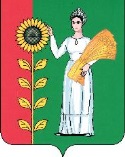 ПОСТАНОВЛЕНИЕАдминистрации сельского поселенияНовочеркутинский сельсоветДобринского муниципального района Липецкой областиРоссийской Федерации     16.12.2021                            с.Новочеркутино                                  №91О признании утратившим силу Постановления администрации сельского поселения Новочеркутинский сельсовет от 25.12. 2020 № 112 «Об утверждении Порядка применения бюджетной классификации Российской Федерации в части целевых статей и видов расходов применяемых при составлении и исполнении бюджета сельского поселения Новочеркутинский сельсовет          В соответствии с Федеральным законом от 06.10.2003  № 131-ФЗ «Об общих принципах организации местного самоуправления в Российской Федерации», руководствуясь Положением «О бюджетном процессе сельского поселения Новочеркутинский сельсовет Добринского муниципального района Липецкой области Российской Федерации», принятым решением Совета депутатов сельского поселения Новочеркутинский сельсовет от 07.08.2020г. №179-рс, администрация сельского поселения Новочеркутинский сельсовет:ПОСТАНОВЛЯЕТ: 1. Признать утратившим силу Постановление от 25.12. 2020 № 112 «Об утверждении Порядка применения бюджетной классификации Российской Федерации в части целевых статей, применяемых при составлении и исполнении бюджета сельского поселения Новочеркутинский сельсовет Добринского муниципального района Липецкой области Российской Федерации»  с 1 января 2022 года.2.Настоящее постановление вступает в силу со дня его официального обнародования.3. Контроль за исполнением настоящего постановления возложить на главного специалиста-эксперта Демину Е.Я.Глава администрации сельскогопоселения Новочеркутинский сельсовет                                          Е.Е. Зюзина